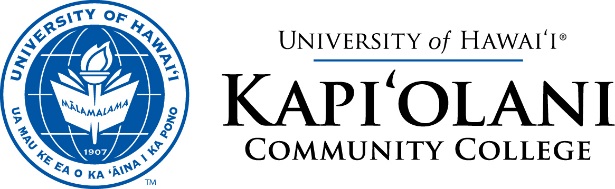        *Last year’s target (2015-16)Strategic Plan Scorecard* = UHCC Measure                 ** = UH Measure                                                                                 2016-171Hawai'i Graduation Initiative: Focus on Student SuccessHawai'i Graduation Initiative: Focus on Student SuccessHawai'i Graduation Initiative: Focus on Student SuccessHawai'i Graduation Initiative: Focus on Student SuccessHawai'i Graduation Initiative: Focus on Student SuccessHawai'i Graduation Initiative: Focus on Student SuccessUHCC and UH Performance Funding Measures for Kapi'olaniUHCC and UH Performance Funding Measures for Kapi'olaniUHCC and UH Performance Funding Measures for Kapi'olaniStrategic DirectionStrategic DirectionStrategic DirectionTargetActualDifference1A Increase annual CA and Degree completion from 1,347 to 1,805*14141383-311B Increase annual Native Hawaiian CA and Degree completion by 5% growth per year from 191 to 257*201191-101CIncrease annual CA and Degree completion by Pell grant recipients by 5% growth per year from 556 to 746*584580-41D Increase annual UH and non-UH 4-year transfer from 1327 to 1721 *13491273-701EIncrease annual STEM CA and Degree completers (including 4-year degrees)  at KCC and UH 4 year by 5% growth per year from 196 to 262*20625751Gap Closing Measures--Selected groups, compared with their percent of enrollment Gap Closing Measures--Selected groups, compared with their percent of enrollment Gap Closing Measures--Selected groups, compared with their percent of enrollment Gap Closing Measures--Selected groups, compared with their percent of enrollment Gap Closing Measures--Selected groups, compared with their percent of enrollment Gap Closing Measures--Selected groups, compared with their percent of enrollment 1FClose Native Hawaiian success gaps in percent of all degrees and certificates, STEM degrees and certificates, and 4-year transfer*Enrollment Enrollment 17.0%Degree & Certificate CompletionDegree & Certificate Completion14.0%STEM Degree CompletionSTEM Degree Completion7.0%TransferTransfer16.0%1GClose Filipino success gaps in percent of all degrees and certificates, STEM degrees and certificates, and 4-year transfer*Enrollment Enrollment 14.0%Degree & Certificate CompletionDegree & Certificate Completion14.0%STEM Degree CompletionSTEM Degree Completion6.0%TransferTransfer11.0%1HClose Pacific Islander success gaps in percent of all degrees and certificates, STEM degrees and certificates, and 4-year transfer*Enrollment Enrollment 2.0%Degree & Certificate CompletionDegree & Certificate Completion1.0%STEM Degree CompletionSTEM Degree Completion0.0%TransferTransfer1.0%1IClose Pell Recipient success gaps in percent of all degrees and certificates, STEM degrees and certificates, and 4-year transfer*Enrollment Enrollment 39.0%Degree & Certificate CompletionDegree & Certificate Completion42.0%STEM Degree CompletionSTEM Degree Completion24.0%TransferTransfer42.0%1JIncrease percent fall first-time, full-time, degree-seeking students completing a Degree or CA and/or transferring to an external institution within three years, from 38.5% to 50%* 42.50%36.60%-5.9%1KFor students placing one level below college ready, 75% will complete a college level English and/or math course within one semester*75%35.10%-39.9%1LFor students placing 2 or more levels below college ready, 70% will complete a college level English and/or math course within one year*70%30.30%-39.7%ASNS Outcomes and MeasuresASNS Outcomes and MeasuresASNS Outcomes and Measures1MIncrease the annual number of students participating in the ASNS degree by 6% from 356 to 535 4245873451NIncrease the annual number of ASNS students transferring to UH 4-year campuses by 6% from 42 to 645095151OIncrease the annual number of students completing ASNS undergraduate research experiences and research internships by 10% from 70 to 13694179851PIncrease the annual number of students completing ASNS degree by 10% from 30 to 604061212Hawai'i Innovation Initiative: Productive Futures for Students, Faculty, and StaffHawai'i Innovation Initiative: Productive Futures for Students, Faculty, and StaffHawai'i Innovation Initiative: Productive Futures for Students, Faculty, and StaffHawai'i Innovation Initiative: Productive Futures for Students, Faculty, and StaffHawai'i Innovation Initiative: Productive Futures for Students, Faculty, and StaffHawai'i Innovation Initiative: Productive Futures for Students, Faculty, and StaffStrategic DirectionStrategic DirectionStrategic DirectionTargetActualDifference2AIncrease annual CTE (non-CA) certificate completion by 3% annually from 551 to 667603685822EIncrease annual  number of students completing service learning assignments from 700 to 900753*461-2922FIncrease the number of sustainability designated course sections from 27 to 60 and develop "Pathways to UH 4-year Campuses"37*4253Grow Enrollment: Improve Re-enrollment and OutreachGrow Enrollment: Improve Re-enrollment and OutreachGrow Enrollment: Improve Re-enrollment and OutreachGrow Enrollment: Improve Re-enrollment and OutreachGrow Enrollment: Improve Re-enrollment and OutreachGrow Enrollment: Improve Re-enrollment and OutreachStrategic DirectionStrategic DirectionStrategic DirectionTargetActualDifference3AIncrease fall-to-spring re-enrollment to 75% by spring 2021*75%73.8%-1.2%3BIncrease fall-to-fall re-enrollment to 65% by fall 2021*65%53%-12%3CIncrease annual Native Hawaiian enrollment by 5% growth per year from 1318 to 1854152516691443D Increase annual dual enrollment (high school & KCC) by 5% growth per year from 141 to 200163173103E Increase annual enrollment from feeder high schools from 794 to 866*815601-2143FIncrease annual enrollment of working age adults by 5% growth per year from 2293 to 3740*27272148-5793G Increase annual enrollment of GED completers by 2% growth per year from 309 to 355* 321271-503HIncrease annual enrollment of Pacific Islander students from 123 to 156*128126-23IIncrease annual enrollment of international students (citizenship Non-US) by 3% growth per year from 751 to 897*774718-56